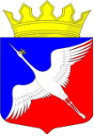 РОССИЙСКАЯ ФЕДЕРАЦИЯРЕСПУБЛИКА  КАРЕЛИЯАДМИНИСТРАЦИЯ ЛАХДЕНПОХСКОГО  МУНИЦИПАЛЬНОГО РАЙОНАП О С Т А Н О В Л Е Н И Е30 сентября 2022   							                     № 842Об отклонении проекта межевания части территории кадастрового квартала 10:12:0010504 элемент планировочной структуры: территория под многоквартирным жилым домом, расположенным по адресу Республика Карелия, Лахденпохский муниципальный район, Лахденпохское городское поселение, г.Лахденпохья, пер.Гористый, д.4 В соответствии с Градостроительным кодексом Российской Федерации, на основании протокола публичных слушаний по вопросу утверждения проекта межевания части территории кадастрового квартала 10:12:0010504 элемент планировочной структуры: территория под многоквартирным жилым домом, расположенным по адресу Республика Карелия, Лахденпохский муниципальный район, Лахденпохское городское поселение, г.Лахденпохья, пер.Гористый, д.4 от 27 сентября 2022 года, с учетом заключения о результатах публичных слушаний от 27 сентября  2022 года Администрация Лахденпохского муниципального района ПОСТАНОВЛЯЕТ:1. Отклонить проект межевания части территории кадастрового квартала 10:12:0010504 элемент планировочной структуры: территория под многоквартирным жилым домом, расположенным по адресу Республика Карелия, Лахденпохский муниципальный район, Лахденпохское городское поселение, г.Лахденпохья, пер.Гористый, д.4, и направить его на доработку разработчику - ООО «Земля Плюс», с учетом замечаний и предложений, указанных в заключении о результатах публичных слушаний от 27 сентября 2022 года.  2. Опубликовать настоящее постановление в газете «Вести Приладожья» и разместить на официальном сайте Лахденпохского городского поселения в сети Интернет.3. Контроль за выполнением настоящего постановления возложить на и.о. начальника отдела строительства и земельных отношений Администрации Лахденпохского муниципального района Уткину Э.В.И.О. Главы Администрации Лахденпохскогомуниципального района                                                                      Ж.Л. КорьятРазослать: дело – 1 экз., отдел строительства и земельных отношений – 2 экз.